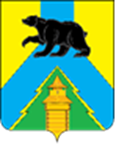 Российская ФедерацияИркутская областьУсть-Удинский районАдминистрацияПостановлениеот « 07 » августа 2023 г. №  325                                                       п. Усть-Уда                                                      О выделении резервных помещений для участковых избирательных комиссий               В случае возникновения чрезвычайных ситуаций, при невозможности организовать голосование в местах нахождения участковых избирательных комиссий и помещениях для голосования, утвержденных постановлением администрации района от 17 июля 2019 г. № 233 «Об образовании избирательных участков для проведения выборов, референдумов на территории Усть - Удинского района Иркутской области», в соответствии со ст. ст. 22, 45 Устава Усть - Удинского района, администрация Усть-Удинского района ПОСТАНОВЛЯЕТ:Определить резервные помещения для проведения выборов, референдумов на территории Усть - Удинского района:Рекомендовать главам сельских поселений привести выделенные помещения в соответствие с требованиями законодательства, выделить необходимое оборудование, сейфы, и в случае задействования запасного избирательного участка, организовать охрану.Постановление администрации района от 17.08.2022 г. № 393 «О выделении резервных помещений для участковых избирательных комиссий» признать утратившими силу. Опубликовать настоящее постановление в установленном порядке.       Мэр  района                                                                                     С.Н. Чемезов           «Согласовано»Председатель Усть-Удинской территориальнойизбирательной комиссии_____________________  А.В.Абрамов«07» августа 2023 г. № п\п№ стационарного избирательного участкаМесто расположения резервного помещения для голосования№ телефона 11662с. Малышевка, ул. Центральная, 23, здание администрации42-2-2221663д. Халюты, ул. Центральная, 5, здание ФАПасотовая связь31664с. Молька,  ул. Ангарская, 20, здание МБОУ Молькинская СОШ41-4-3341665д. Лабогай,  ул. Советская, 27, здание ФАПасотовая связь51666с.Игжей, ул.Некрасова, 1, здание школы46-4-1961667п.Усть-Уда, ул. Горького,14, здание МРДК31-5-8071668п.Усть-Уда, ул. Горького,14, здание  МРДК31-5-8081669п.Усть-Уда, ул. Горького,14, здание МРДК31-5-8091670п.Усть-Уда, ул. Горького,14, здание  МРДК31-5-80101921п.Усть-Уда, ул. Горького,14, здание МРДК31-5-80111671д.Михайловщина, ул.Ваулова, 1а, здание ФАПасотовая связь121672с. Светлолобово, ул. Мира,1,  здание администрации47-2-18131673с.Средняя Муя, ул. Школьная, 24, здание школысотовая связь141922с.Средняя Муя, ул. Школьная, 24, здание школысотовая связь151674с. Юголок, ул. Ленина, 22, здание МКОУ Юголукская СОШ44-1-43161675д.Кижа, ул. Партизанская, 9, здание МКОУ Кижинская НОШ32-4-16171676с. Балаганка, ул. Рабочая, 45, здание МКОУ Балаганкинская ООШ49-2-19181677с. Новая Уда, ул. Горького,16, здание МКУК КДЦ «Новоудинского МО»сотовая связь191678д. Усть-Малой, ул. Ленина, 10, здание ФАПа-201679д. Чичкова, ул. Набережная, 21, здание МКУК КДЦ «Чичковского МО»-211680д. Ключи, ул. Комарова, 15, здание школы-221681с. Аносово, ул. Пионерская, 23, здание МКОУ Аносовская СОШ83954540103231923с. Аносово, ул. Пионерская, 23, здание МКОУ Аносовская СОШ83954540103241682с. Аталанка, ул. Школьная, 6, здание МКОУ Аталанская ООШ-251683с. Подволочное, ул. Советская, 9, здание МКУК КДЦ «Подволоченского МО»-